plantilla de nota de prensa Podéis usar esta plantilla para crear la nota de prensa de vuestro organismo; o para obtener información clave para redactar vuestra propia nota. Es solo un punto de inicio – los detalles más interesantes surgirán de la experiencia de quienes participen. Así que no os olvidéis de modificar la nota como creáis conveniente, completando los huecos que hemos dejado en paréntesis. Sobre todo, ¡no olvidéis recopilar algunas citas! ---Nota de prensa1 ABRIL de 2019 [ajustar fecha]Para publicación inmediata InvesTigador/-a de [nombre de la organización] participa en el concurso de divulgación “Somos científicos, ¡sácanos de aquí!” [localidad], españa[nombre del investigador/-a] de [nombre del organismo] está divulgado su trabajo a estudiantes de todo el Estado en una actividad a través de Internet, cuyo objetivo es aumentar su interés por la ciencia, la tecnología y la innovación. En Somos Científicos, ¡sácanos de aquí! estudiantes de 10 a 18 años retan a especialistas en chats en los que pueden preguntar a los expertos sobre lo que quieran: desde [tema de estudio del especialista], hasta [otros temas de interés]. Tras dos semanas de actividad, los estudiantes votan para que su favorito gane un premio en metálico a invertir en más divulgación.El objetivo de la actividad es que los estudiantes se interesen por la ciencia y la tecnología. El alumnado comprueba que la gente que trabaja en ciencia e ingeniería son personas normales, ven cómo lo que aprenden en clase se aplica en la vida real y se acercan al mundo de la investigación e innovación desde el punto de vista de quienes trabajan en ello. La actividad, que se celebra del 1 al 12 de abril de 2019, está organizada por Kialo Comunicación y Divulgación Innovadora y es posible gracias a la colaboración de la Fundación Española para la Ciencia y la Tecnología - Ministerio de Ciencia, Innovación y Universidades y el Consejo Superior de Investigaciones Científicas, a través del programa Ciudad Ciencia. La Zona CSIC estará compuesta por personal científico perteneciente al Consejo Superior de Investigaciones Científicas, mientras que la Zona Cambio Climático estará compuesta por especialistas en analizar o poner freno al cambio climático. [nombre y puesto del participante], dijo: “Cita”.Imágenes:Puedes encontrar el logo de Somos Científicos, imágenes de la web, fotografías y vídeos de participantes aquí: somoscientificos.es/recursos-para-los-medios/contacto para la prensa [nombre de la organización][detalles de contacto de la organización]Somos científicosÁngela Monasor Pascual | Directora | KialoTeléfono: 626 888 968Email: hola@kialdodivulga.esNOTa para el editorsobre somos científicos, ¡sácanos de aquí! Somos Científicos, ¡sácanos de aquí! es una actividad de divulgación a través de Internet en la que estudiantes de 10 a 18 años de toda España conocen e interaccionan con personas que trabajan en ciencia y tecnología. Es un concurso al estilo de Factor X, donde los estudiantes son los jueces.Los estudiantes retan a los investigadores en rápidos chats de texto, les preguntan todo lo que quieran y votan para que su favorito gane los recursos necesarios para un proyecto de divulgación propio.Al participar, los alumnos comprueban que los científicos son personas normales; ven cómo lo que aprenden en clase se aplica en la vida real, se interesan por temas relacionados con la ciencia y la innovación tecnológica ¡y hasta se generan vocaciones profesionales! Para los expertos participantes, la actividad supone una oportunidad para mejorar sus habilidades comunicativas, obtener otra visión de su trabajo y descubrir qué piensan los más jóvenes sobre la ciencia y quienes se dedican a ella. Estudiantes de 100 clases de toda España conocerán a 24 científicos en en 3 secciones de temática general y una Zona Cambio Climático durante este mes de abril. Para más información sobre quién participa en Somos Científicos abril 2019, por favor visita: somoscientificos.es/category/news/ultima-hora/La actividad se celebra del 1 al 12 de abril de 2019.Si quieres que tu centro participe en las siguientes actividades de Somos Científicos, inscríbete aquí: somoscientificos.es/profesores/ Si quieres participar como especialista en ciencia y tecnología: somoscientificos.es/cientificos/ Colaboradores:Somos Científicos está organizada por Kialo Comunicación y Divulgación Innovadora, y es posible gracias a la colaboración de la Fundación Española para la Ciencia y la Tecnología - Ministerio de Ciencia, Innovación y Universidades y el Consejo Superior de Investigaciones Científicas, a través del programa Ciudad Ciencia.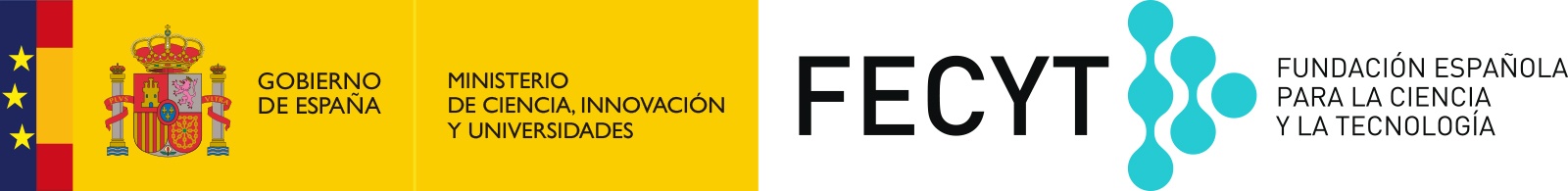 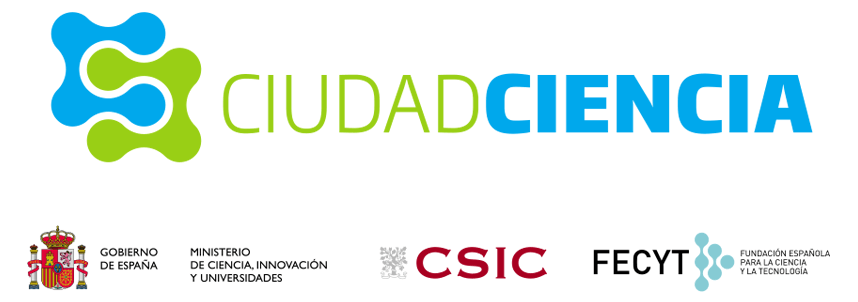 